"Родные истоки" "Родные истоки" "Родные истоки" список Интернет ресурсовсписок Интернет ресурсовсписок Интернет ресурсов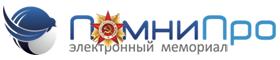 Калинин А.В. (22.08.1916 г. - 12.06.2008 г.): биография [электронный ресурс] // "ПромниПро"  виртуальный электронный мемориал. (далее)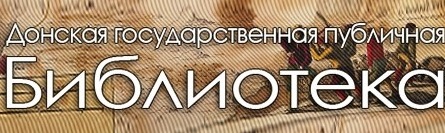 Биография Калинина А.В. [Электронный ресурс]//Донская Государственная Публичная Библиотека (далее)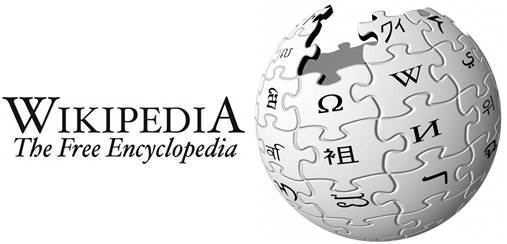 Калинин Анатолий Вениаминович: Биография и творчество писателя [Электронный ресурс]// "Википедия" свободная энциклопедия (далее)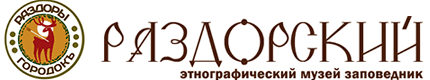 Калинину 100! [Электронный ресурс]//Раздорский этнографический музей заповедник (далее)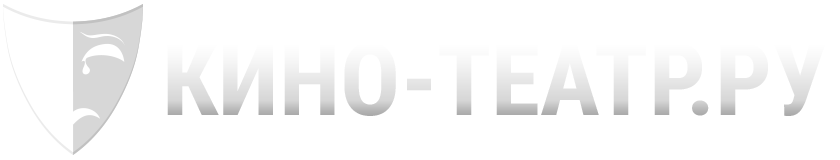 Калинин А.В.: биография, фильмография, программа ТВ [Электронный ресурс]// Кино-театр. РУ (далее)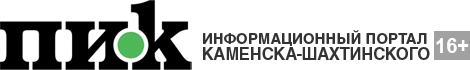 Найденов Алексей. Будулай родился под тютиной, а его «отец» – в станице Каменской. 98 лет со дня рождения Анатолия Калинина [Электронный ресурс]//ПИК информационный портал Каменска - Шахтинского (далее)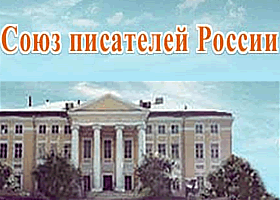 Калинин Анатолий Вениаминович [Электронный ресурс]// ООО "Союз писателей России" - Ростовское региональное отделение. Донская областная писательская организация (основана в 1923 году) (далее)